HEARTBEAT MONITORING SYSTEM OVER IOTABSTRACT – In this proposed system, we are monitoring the patient’s heartbeat by using arduino board & heartbeat sensors. A technological innovation in the field of medical science has played a vital role in disease prevention and diagnostic. Heartbeat is an important health parameter that is related to the human cardiovascular system. In this project, we are using arduino UNO as the main part of this project, heartbeat sensor, LCD display, Wi-Fi module and voltage regulator circuitry. One such advancement is heartbeat monitoring system that the Fluctuation of blood can be detected through a heartbeat sensing mechanism placed around the fingertip. The signal can be sent to Arduino and then processed with the help of serial port communication. The pulse can be felt from those areas where the artery is close to the skin. This project describes a technique of measuring the heart rate through a fingertip and show the heart beat on LCD and display the results, as well as globally over Thingspeak site.BLOCK DIAGRAM-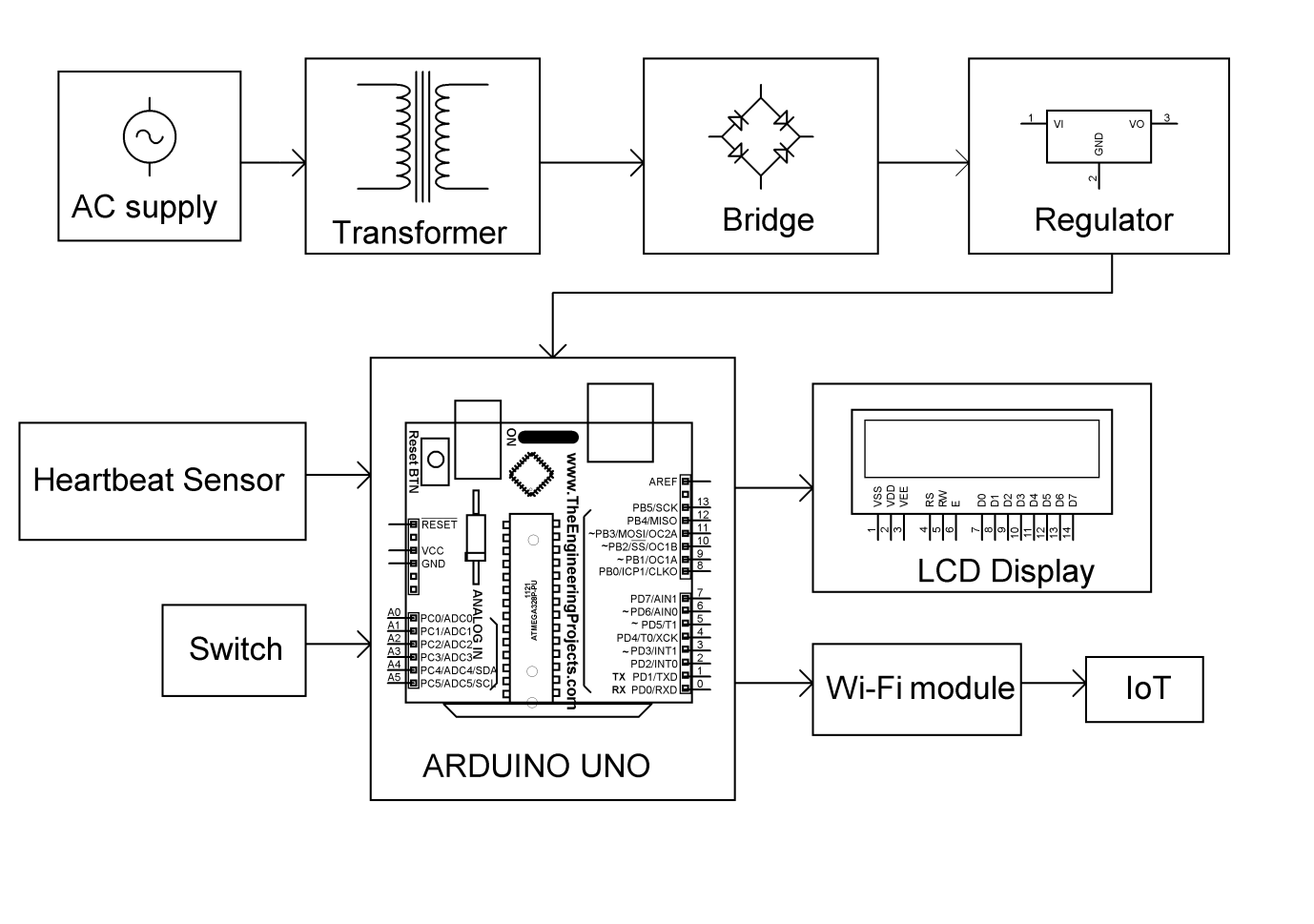 